Opracowała: Alina PawelecDane kontaktowe: tel. 508107535e-mail: alapawelec@wp.plZajęcia rozwijające kreatywnośćklasa V, VI SP uz
„Lato tuż, tuż,…”data realizacji: 10.06.2020Temat: „Lato tuż, tuż,…”Zadania do wykonania:Pokoloruj część tęczy (załącznik nr 1).Pokoloruj słońce (załącznik nr 2).Pokoloruj truskawkę (załącznik nr 3).Wykonane zadania proszę przesłać na maila, na ich podstawię będę wystawiać oceny.Powodzenia!Załącznik nr 1, strona 1: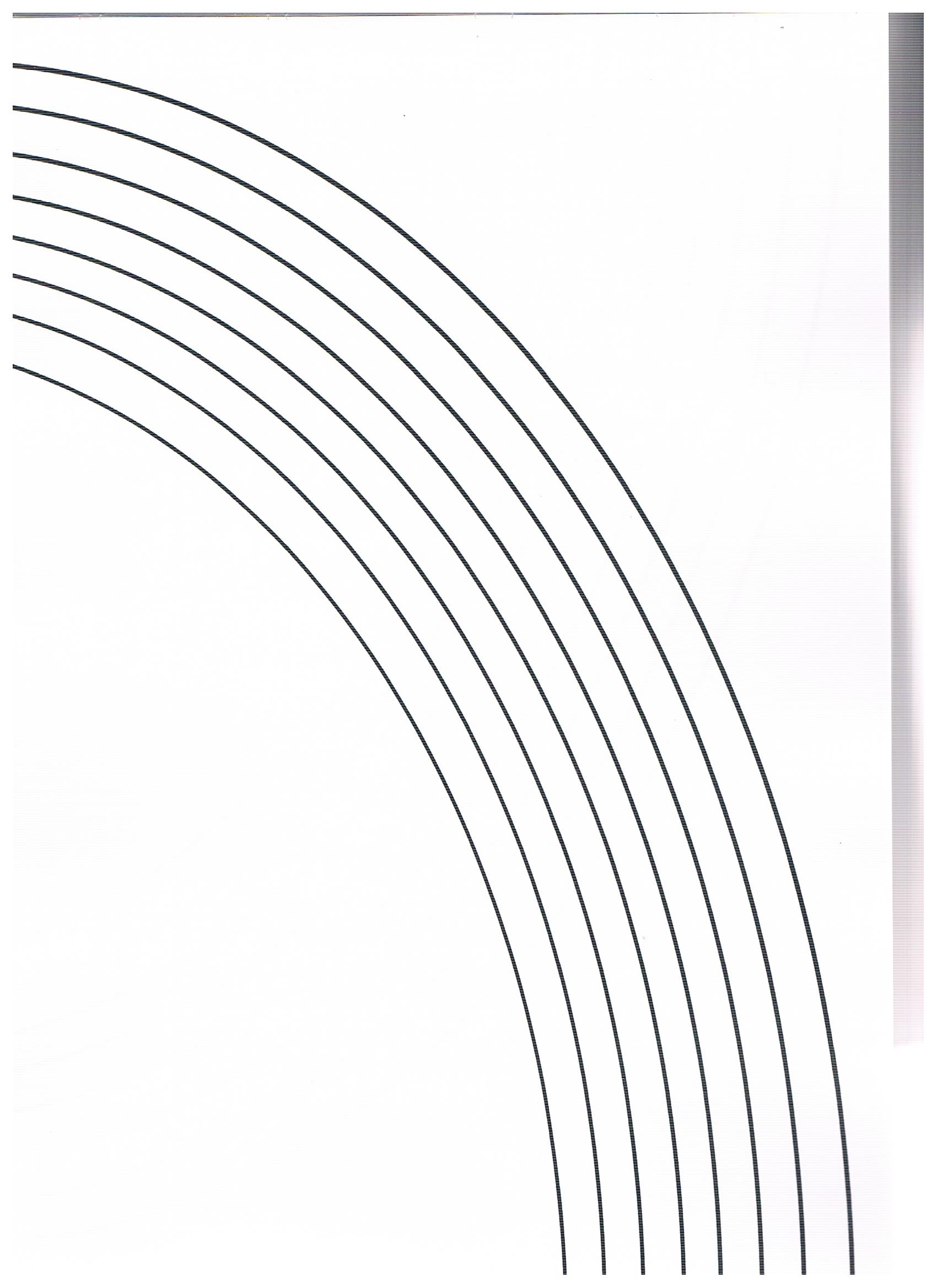 Załącznik nr 2, strona 1: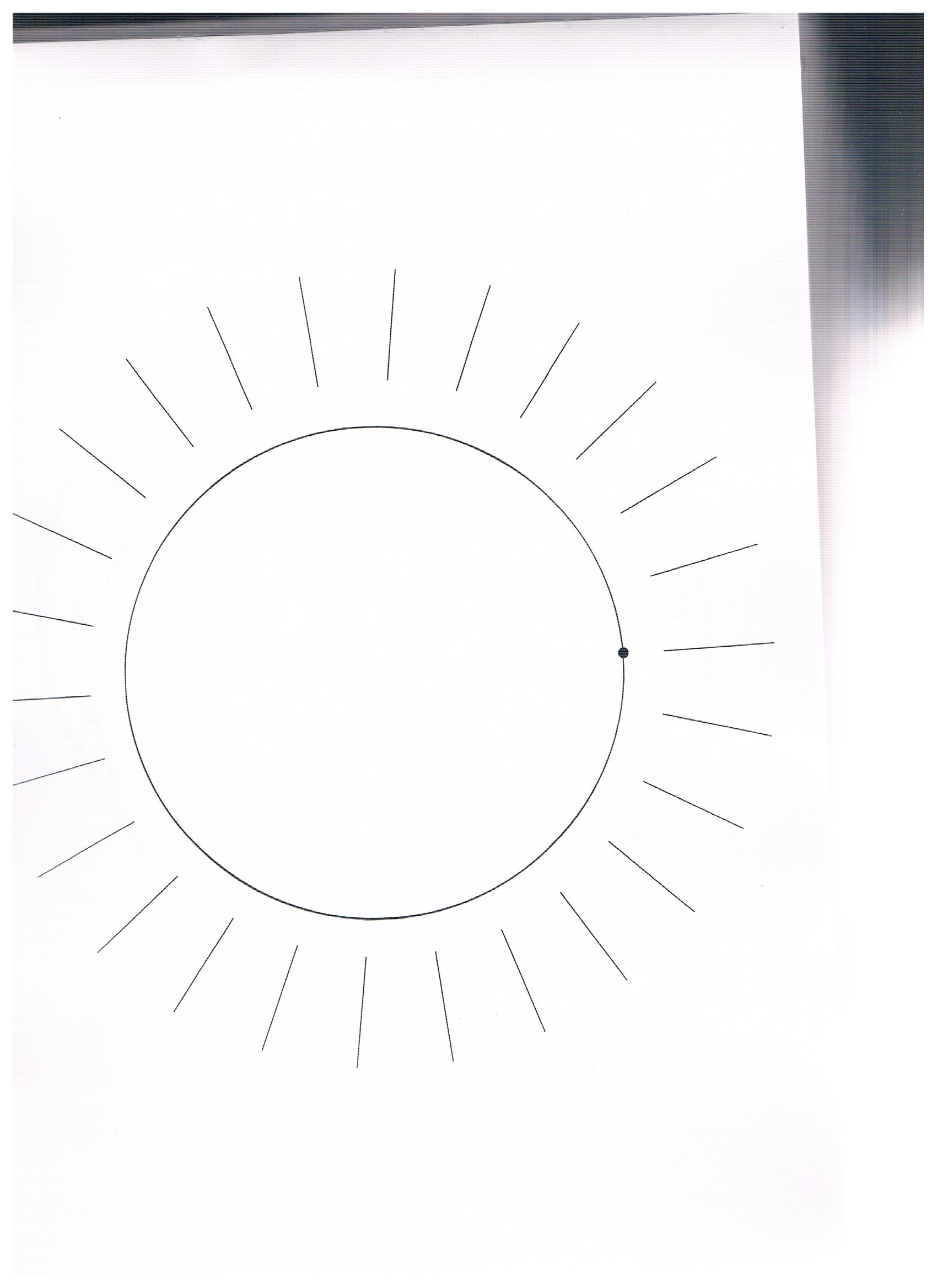 Załącznik nr 3, strona 1: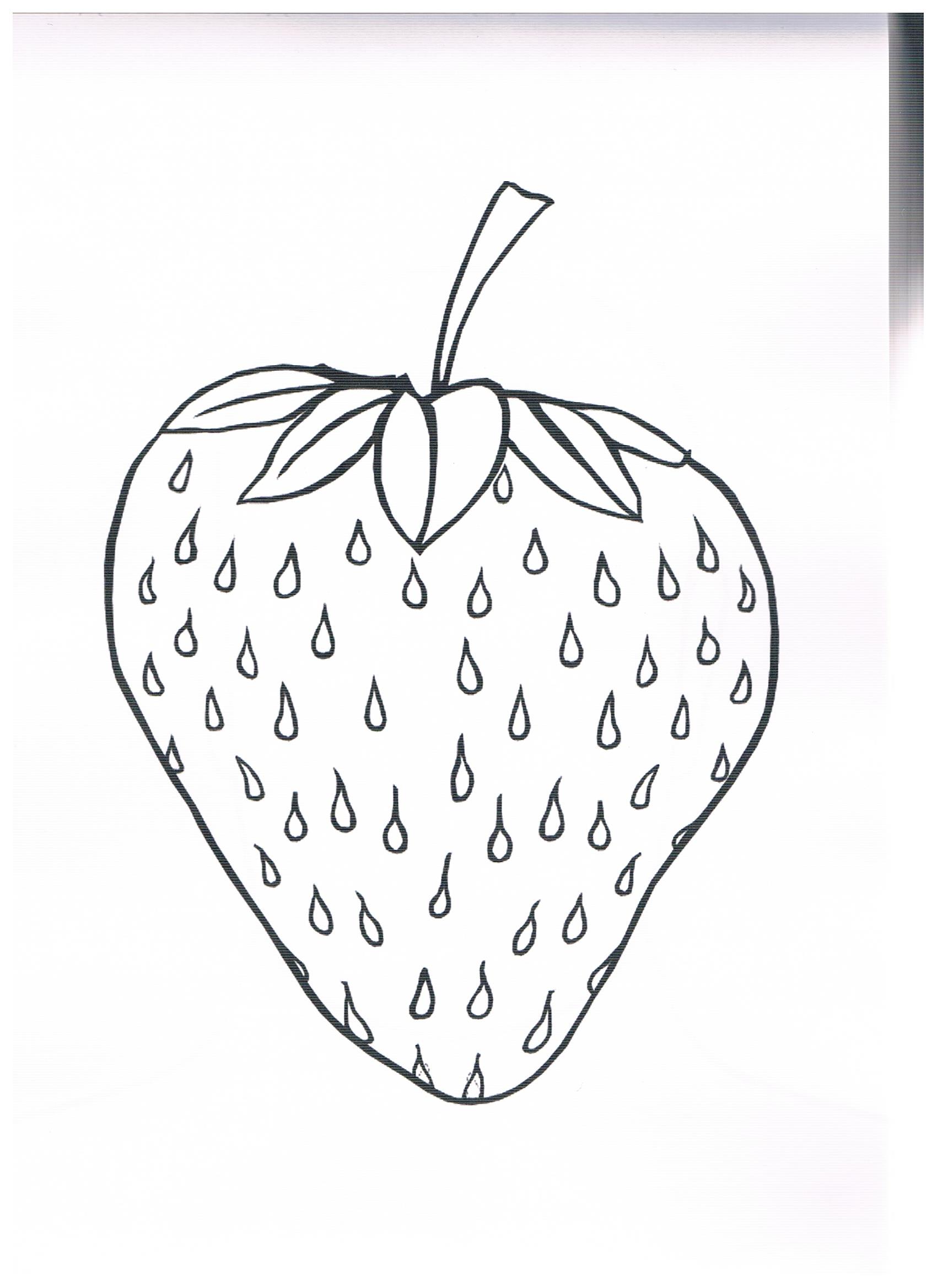 